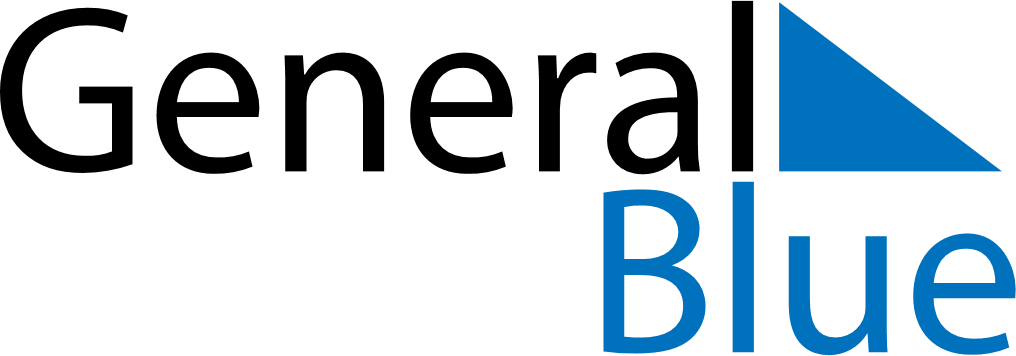 Australia 2020 HolidaysAustralia 2020 HolidaysDATENAME OF HOLIDAYJanuary 1, 2020WednesdayNew Year’s DayJanuary 27, 2020MondayAustralia DayApril 10, 2020FridayGood FridayApril 11, 2020SaturdayEaster SaturdayApril 12, 2020SundayEaster SundayApril 13, 2020MondayEaster MondayApril 25, 2020SaturdayAnzac DayMay 10, 2020SundayMother’s DaySeptember 6, 2020SundayFather’s DayDecember 25, 2020FridayChristmas DayDecember 26, 2020SaturdayBoxing DayDecember 28, 2020MondayBoxing Day (substitute day)